
Mano prosenelės šeima: tėvelis ,mama ir mamos sesuo.

Prosenelės sesuo „AUDRONĖ“ su vyru. 

 Mano proseneliai

 Prosenelė Sibire miško kirtime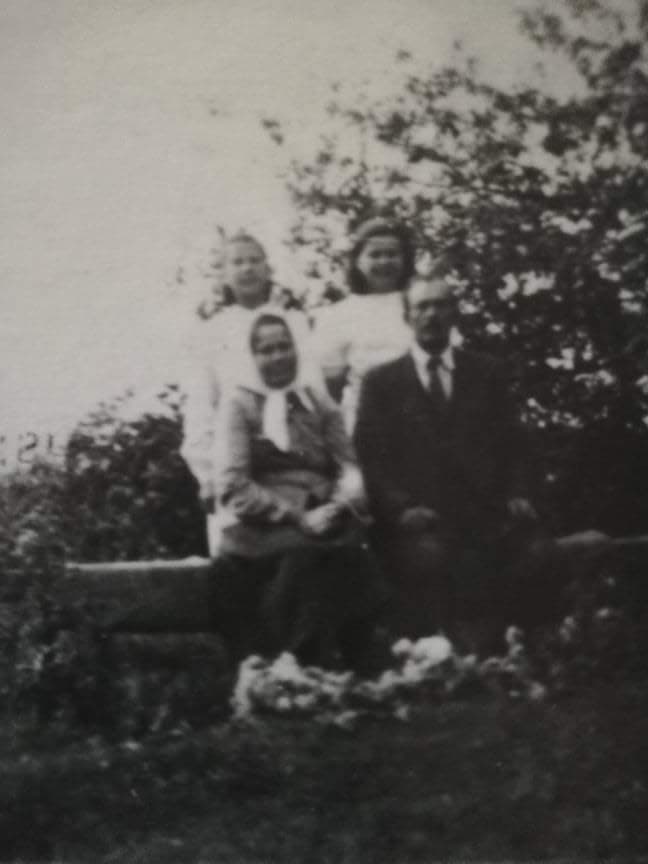 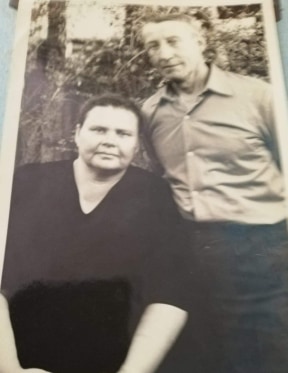 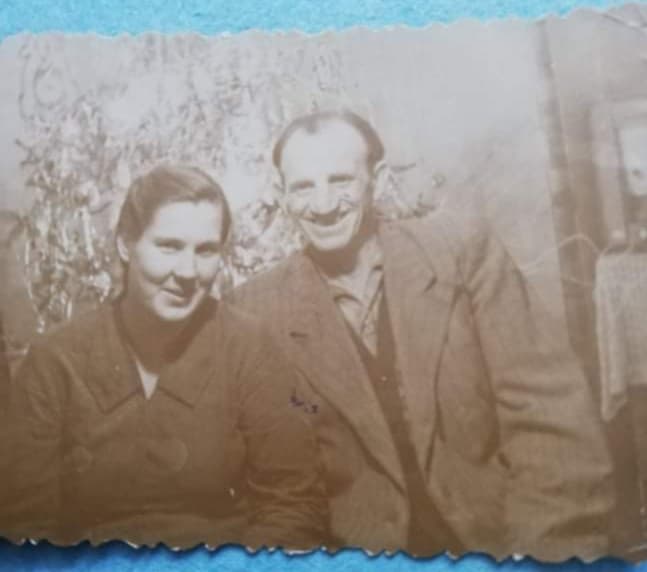 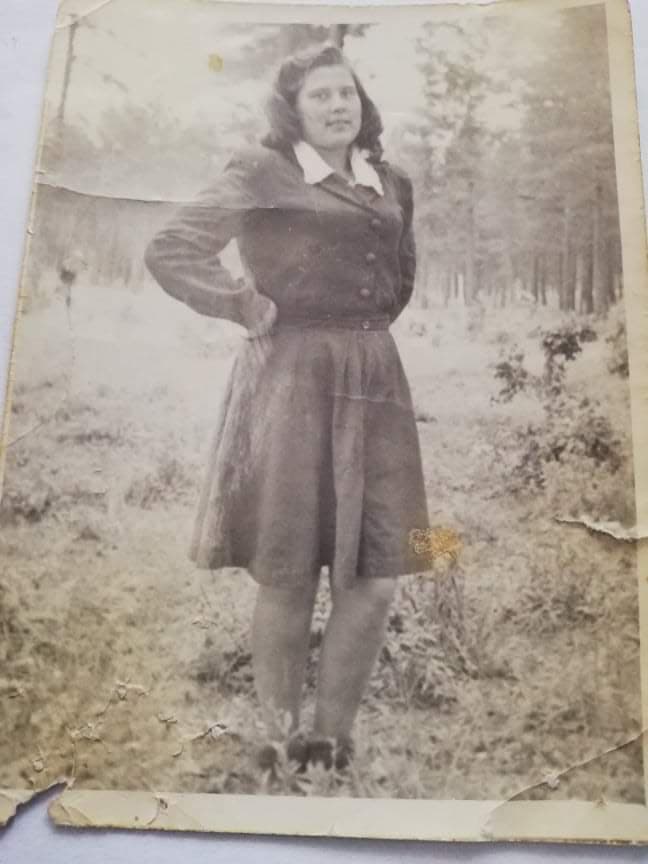 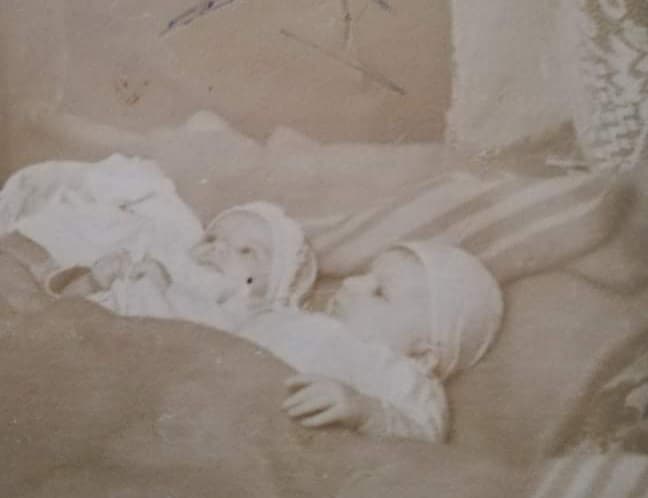 Mano močiutė su sesute gimusios Kazachstane
Prosenelio bendradarbiai- šachtininkai
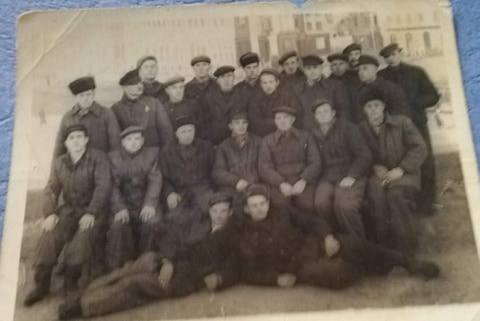 
Prosenelės dukdros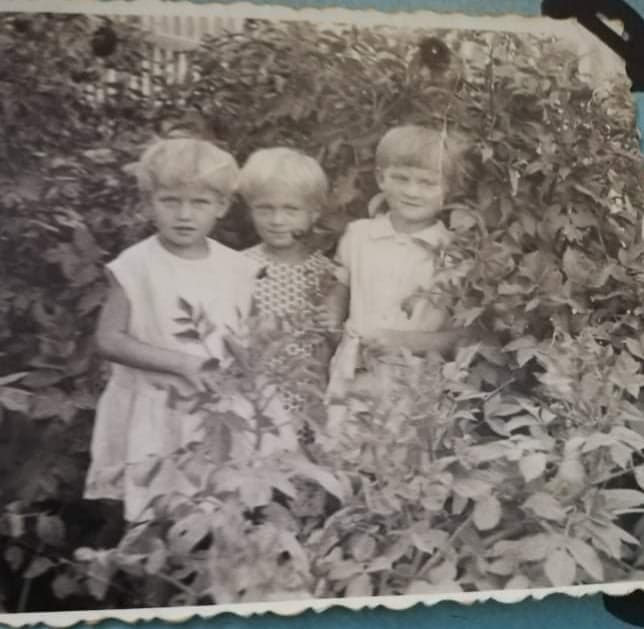 
Lygintuvas, nuotraukos rėmelis ir kelios statulėlės menančios prosenelės praeitį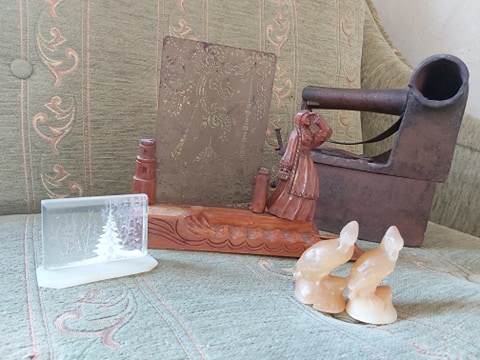 
Čia mano prosenelė, močiutė , mama ir aš.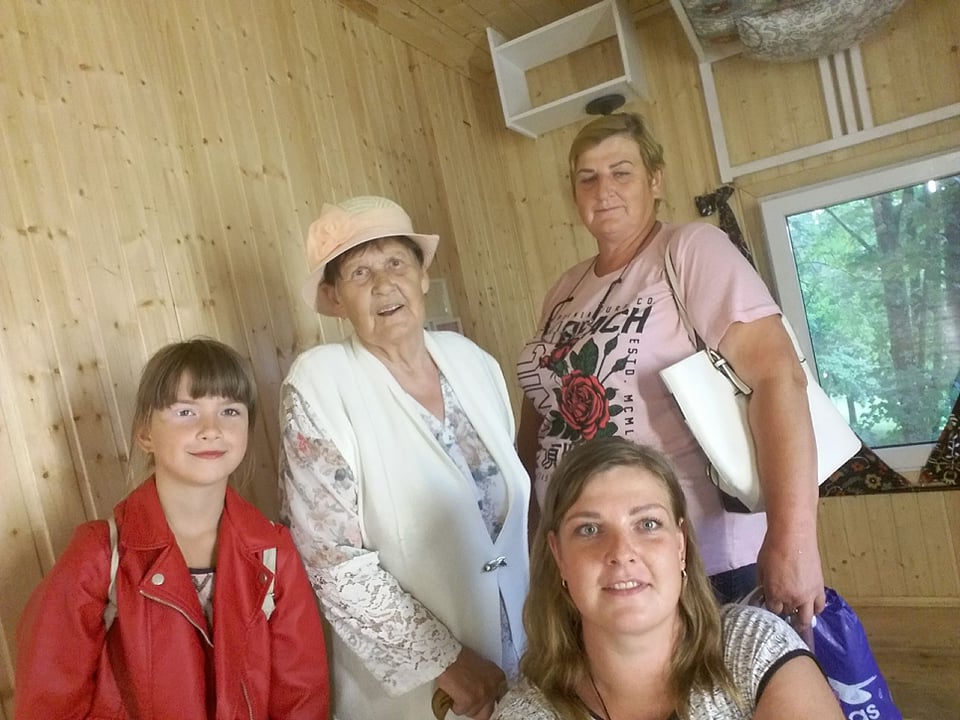 